PREMIERY W LIPCU NA FOXJuż za chwilę rozpoczynamy wakacje, ale kanał FOX nie planuje urlopu! Już w lipcu wszyscy fani teorii spiskowych, rządowych machlojek i tajemniczych morderstw będą mogli rozkoszować się 7. sezonem Homeland! Do tego prosto z siostrzanego kanału – FOX Comedy – z 15. sezonem wpada w odwiedziny Family Guy: Głowa rodziny! A każdy miłośnik kina odpocznie przed telewizorem, oglądając takie hity jak Troja, Starcie tytanów czy Seks w wielkim mieście 2!HOMELAND, sezon 7Homeland, season 7(12 odcinków po 60 minut)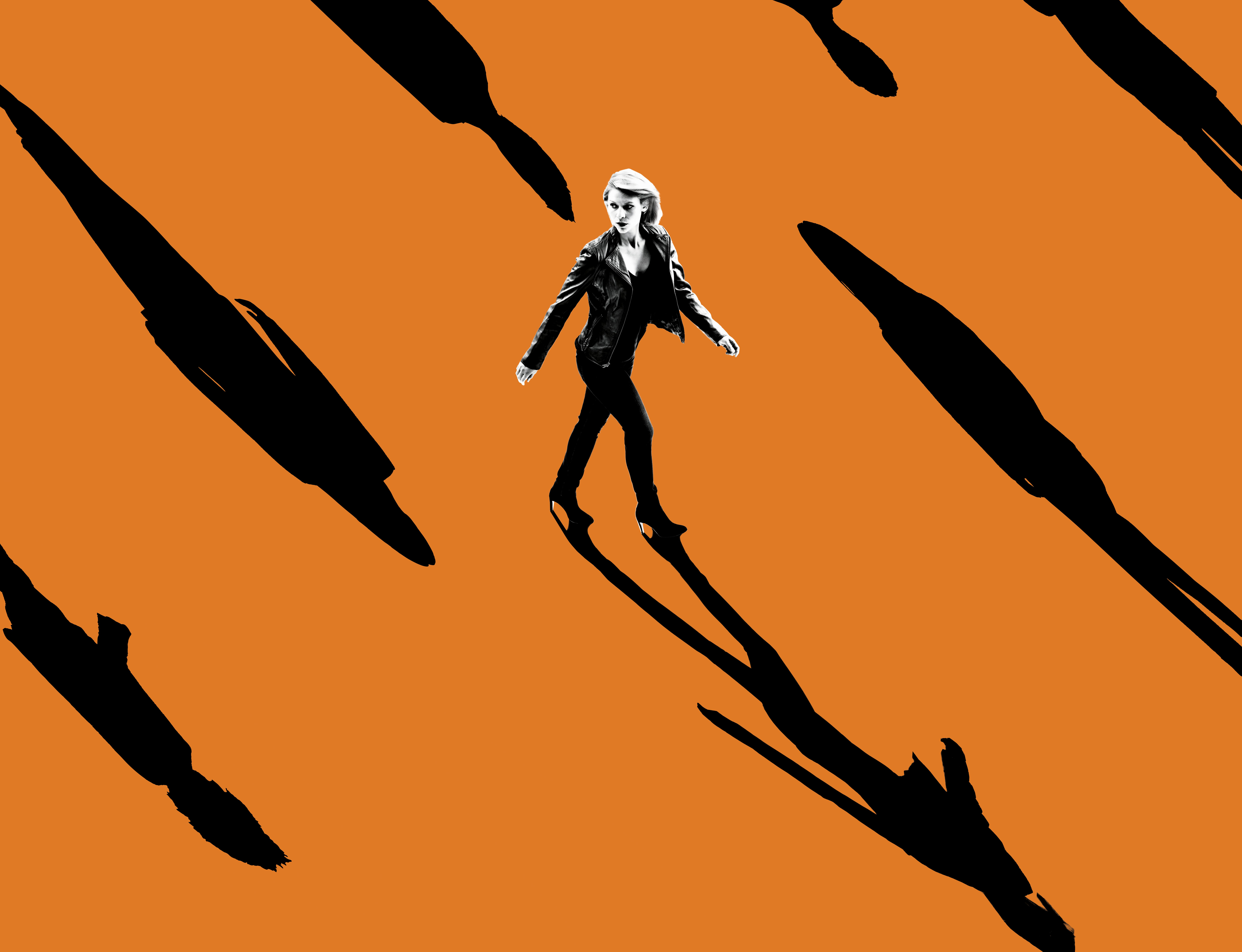 © 2018 Showtime Networks, Inc., a CBS Company. All rights reservedPREMIERA: NIEDZIELA 29 LIPCA O GODZ. 20:10 (4 odcinki)Emisja: niedziele o godz. 20:10 (4 odcinki)Po raz pierwszy w Polsce. Tylko na FOX!W 7. sezonie Homeland Carrie (Claire Danes) porzuca pracę w Białym Domu i zamieszkuje ze swoją siostrą Maggie (Amy Hargreaves). Jednak życie szybko pokazuje, że aby walczyć z dawną swoją sojuszniczką, a obecnie największym wrogiem, czyli Panią Prezydent Keane (Elizabeth Marvel), bohaterka znów będzie musiała zebrać siły oraz zacząć pracować z dawnymi i nowymi sojusznikami. Wszystko po to, by po raz kolejny uratować swój kraj. Czeka ją wiele nieprzyjemności i niebezpieczeństw. Czy Carrie poradzi sobie z tą sytuacją?W jednym z wywiadów Claire Danes opowiada o sezonie siódmym:W ostatnim sezonie na Carrie niespodziewanie spadło bardzo dużo cierpienia. Na przestrzeni wydarzeń zaczyna zdawać sobie sprawę, że prezydent nie jest tą osobą, za którą ją uważała. Carrie robi się w stosunku do niej bardzo podejrzliwa i przestaje jej ufać, więc podejmuje własną misję. Wszystko jest bardzo niestałe, niepewne i pełne obaw i to właśnie jest tematem przewodnim siódmego sezonu. Aby przygotować się do swojej roli jak najlepiej, Claire Danes wiele dni spędziła na rozmowach z agentami CIA i obejrzała wiele filmów przedstawiających zachowania ludzi chorych na chorobę afektywną dwubiegunową, z którą zmaga się grana przez nią bohaterka. Odbyła również kilka rozmów z autorką książek Julie Fast, która również cierpi na tę chorobę. Pośród wielu nagród, które zdobył Homeland, serial ma na swoim koncie osiem statuetek Emmy oraz pięć Złotych Globów, w tym dwa dla odtwórczyni głównej roli Claire Danes. Premiera 7. sezonu Homeland już 29 lipca o godz. 20.10 tylko na FOX!GŁOWA RODZINY, sezon 15
Family Guy, season 15(20 odcinków po 30 minut)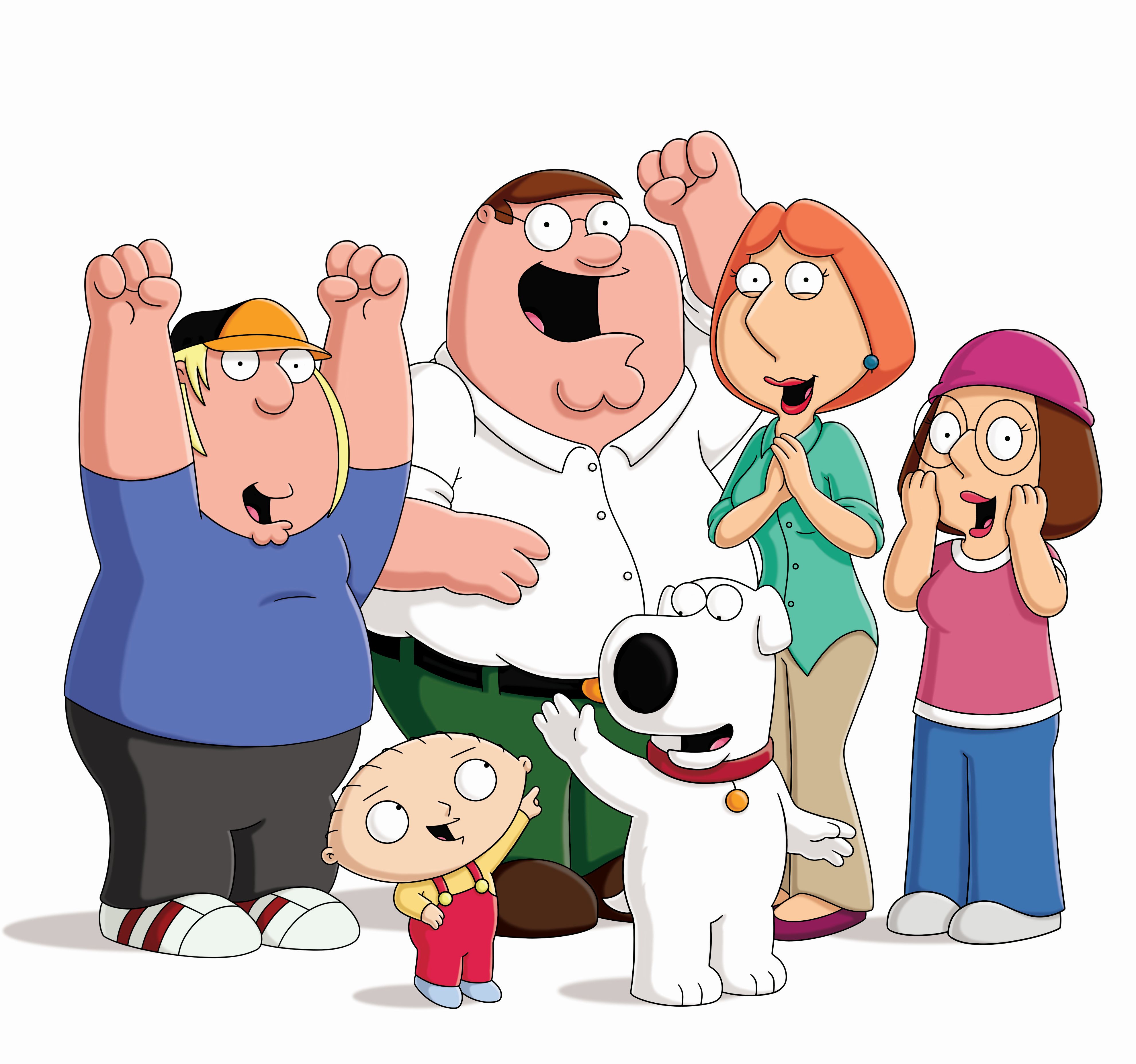 © 2015 Fox and its related entities.  All rights reserved.PREMIERA: PONIEDZIAŁEK 9 LIPCA O GODZ. 21:05 (2 ODCINKI)Emisja: poniedziałki od godz. 21:05 (2 odcinki)Serial opowiada historię dysfunkcyjnej rodziny Griffinów, którą tworzą ojciec Peter, matka Lois, córka  Meg, syn Chris, mały Stewie i pies Brian. W 15. sezonie Peter zostanie kierowcą Ubera, a Quagmire (sąsiad Griffinów) odkryje Tindera i stanie się żigolo. Widzowie zobaczą również, jak Chris staje się gwiazdą baseballa oraz co się stanie, gdy znany footballista Robbie Gronkowski wprowadzi się niedaleko Griffinów ze swoim imprezowym autobusem. Gdyby tego było mało, to Peter wstąpi do ruchu przeciwko szczepieniom oraz dowie się, że w młodości odwiedził bank nasienia. Czego się tam dowie?15. sezon Family Guy: Głowa rodziny będzie można oglądać już od soboty 19 maja od godz. 22:00 na FOX Comedy!FILMOWY LIPIEC NA FOXTROJASOBOTA 7 LIPCA O GODZ. 22:00STARCIE TYTANÓWNIEDZIELA 1 LIPCA O GODZ. 17:55NIE WSZYSTKO ZŁOTO, CO SIĘ ŚWIECISOBOTA 14 LIPCA O GODZ. 17:45SEKS W WIELKIM MIEŚCIE 2WTOREK 17 LIPCA O GODZ. 21:05Kontakt prasowy:Izabella Siurdyna PR ManagerFOX Networks Grouptel. (+48 22) 378 27 94tel. kom. +48 697 222 296e-mail: izabella.siurdyna@fox.com